To be offered on AuctionsPlus Friday 16th October 2015A/c Ollera Station (Guyra)181 EU acc Hereford cows, 5-7 years,CAF by Texas & Wattletop Angus bulls.Depastured to Wattletop Angus bulls 21/9/15.Cows represent the complete dispersal of the renowned Ollera Station Hereford cow herd.Contact Blake O'Reilly0448 213 668,Ray White Livestock Guyra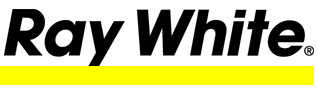 